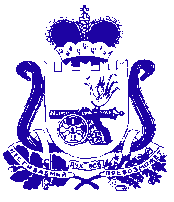 АДМИНИСТРАЦИЯ МУНИЦИПАЛЬНОГО ОБРАЗОВАНИЯ «КРАСНИНСКИЙ РАЙОН»  СМОЛЕНСКОЙ ОБЛАСТИП О С Т А Н О В Л Е Н И Еот 17.05.2023  № 179О внесении изменений в  Административныйрегламент предоставления государственной  услуги «Назначение опекунов илипопечителей в отношении недееспособныхили не полностью дееспособных граждан»           В целях приведения Административного регламента «Назначение опекунов или попечителей в отношении недееспособных или не полностью дееспособных граждан», утвержденного постановлением Администрации муниципального образования  «Краснинский район» Смоленской области от 26.04.2022 года № 180, в соответствие с федеральным законодательством, Администрация муниципального образования «Краснинский район» Смоленской областипостановляет:         1. В разделе 2.7 «Основания для отказа в приеме документов, необходимых для предоставления государственной услуги, и отказа в предоставлении государственной услуги», п. 2.7.1 «Основания для отказа в приеме документов, необходимых для предоставления государственной услуги» пп.2 исключить.        2. Контроль за исполнением данного постановления возложить на заместителя Главы муниципального образования «Краснинский район» Смоленской области В.Н. Попкова.Глава муниципального образования«Краснинский район»Смоленской области 	                                                               С.В. Архипенков					